Unit 2 Lesson 17: Order Towers and NumbersWU Act It Out: Family Dinner (Warm up)Student Task StatementHan is helping his grandfather set the table for dinner.Han puts 8 plates on the table.1 Cube TowersStudent Task Statement2 Order Towers and NumbersStudent Task Statement3 Centers: Choice TimeStudent Task StatementChoose a center.Math Stories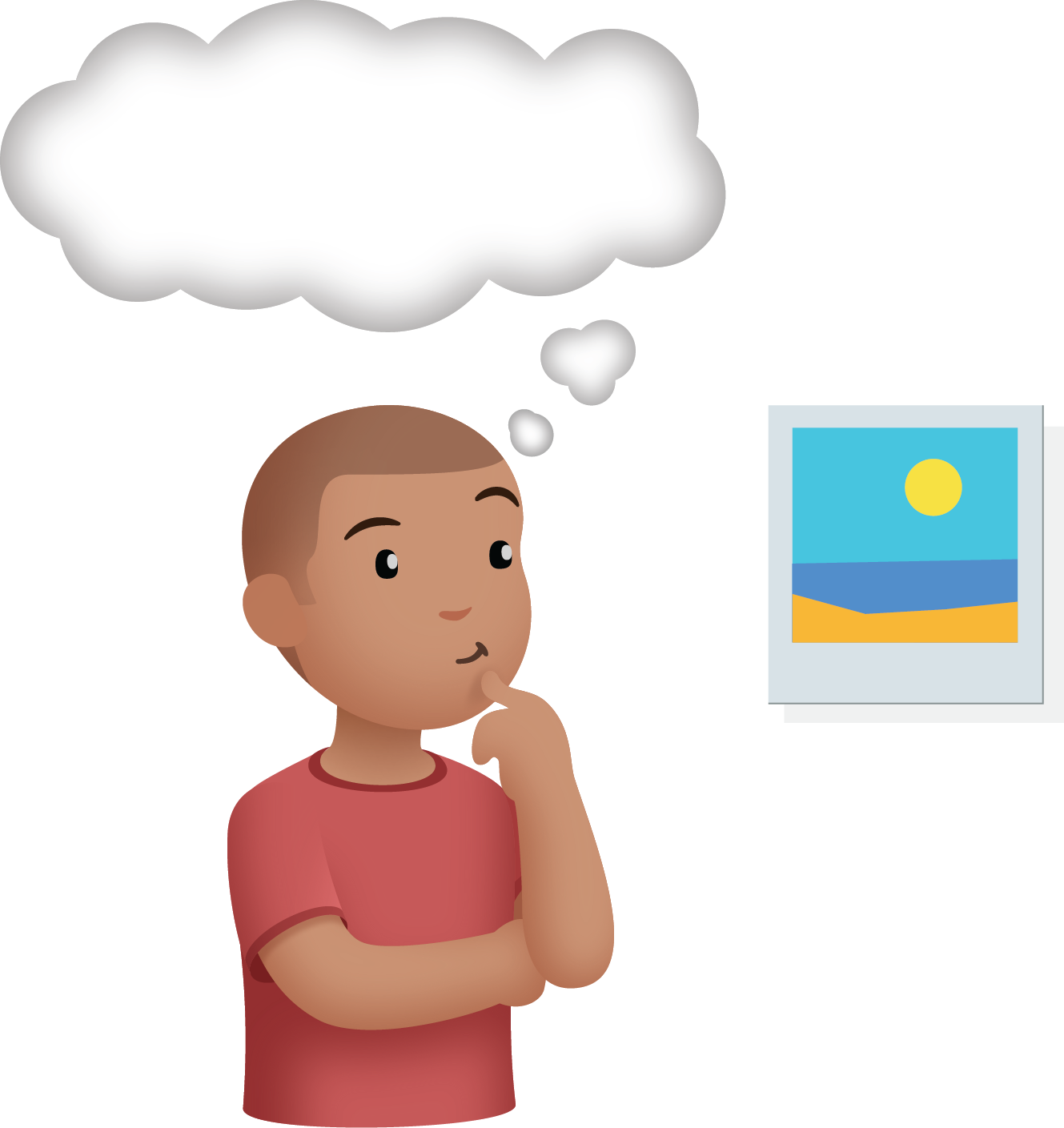 Math Libs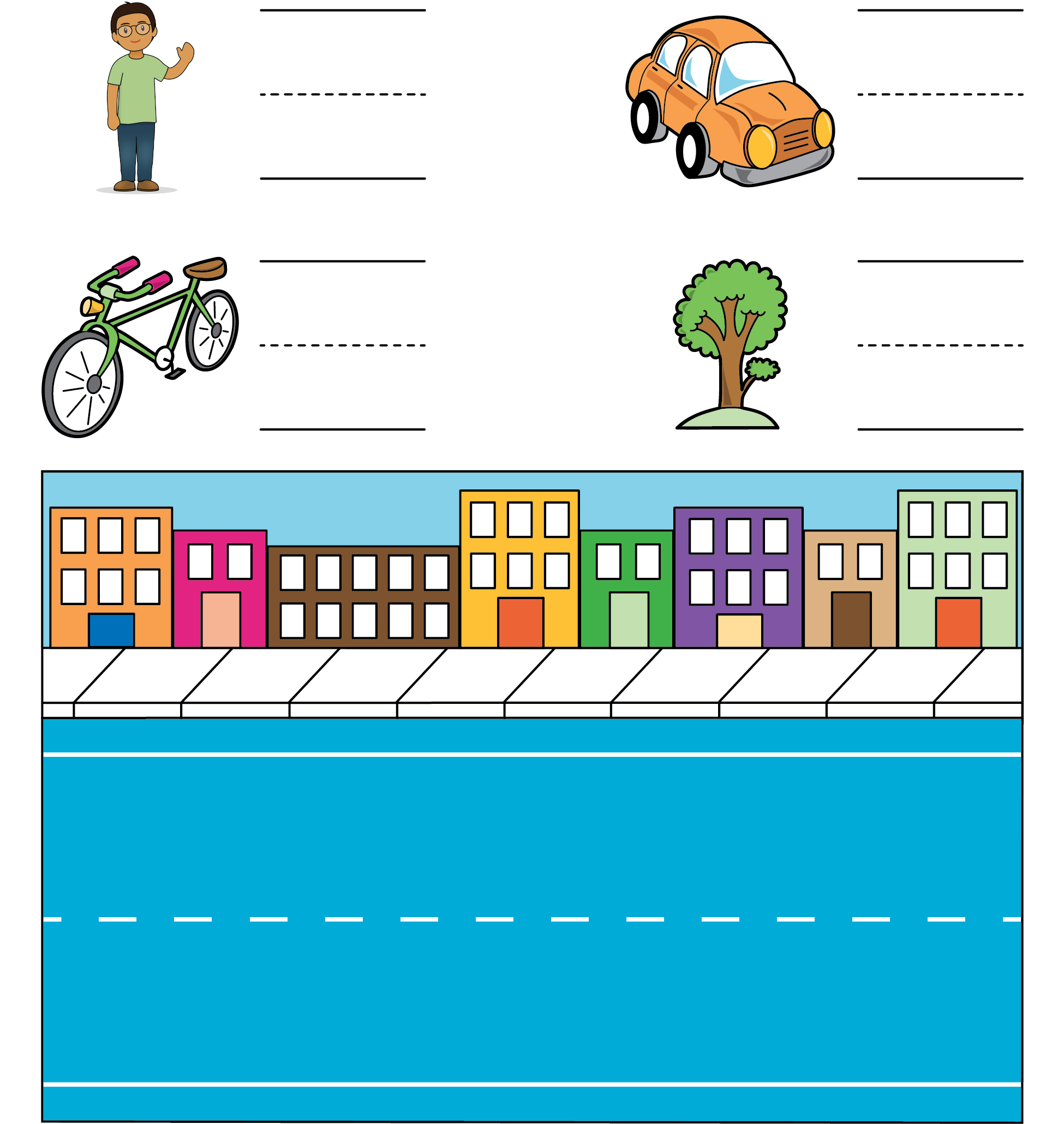 Number Race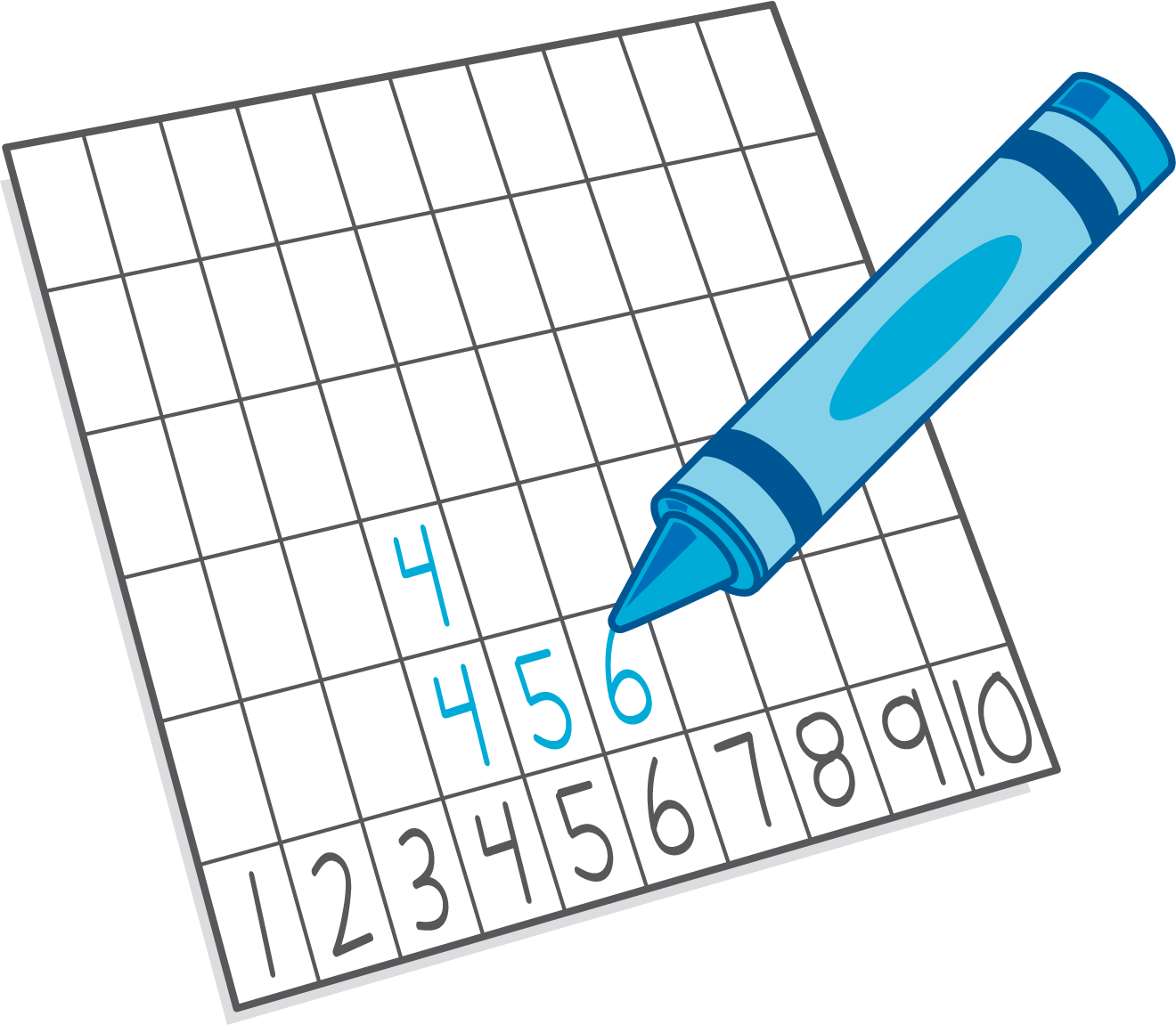 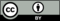 © CC BY 2021 Illustrative Mathematics®